Toasted Muesli							14Oats & nuts, seasonal fruits & honey sesame panna cottaDench Baker’s Toast							8Sourdough/Wholegrain, with butter & your choice of jam,                         vegemite, or honey Gluten Free  +3Fruit Toast								10Dench Baker’s spiced fruit loaf with blueberry butterPancakes								18Banana, choc chips, salted caramel & macadamia nutsPorridge								16Semolina porridge, apple, rhubarb, cinnamon & walnut praline Free Range Eggs							11Two eggs poached/scrambled/fried, on sourdough toastBreakfast Burger							14Bacon, egg, hash brown, cheese & relish	Smashed Avo								18Two eggs, Meredith goat’s cheese, cherry tomatoes,                                      beetroot relish, avocado, on wholegrain toastBenny									19Two eggs, pork belly, potato rosti & hollandaise Soup of the Day							13With herb and parmesan damper
Roast Pumpkin							18Roasted pumpkin, kale, spinach, poached egg, dill hollandaise,                              on beetroot sourdoughRoast Chicken								22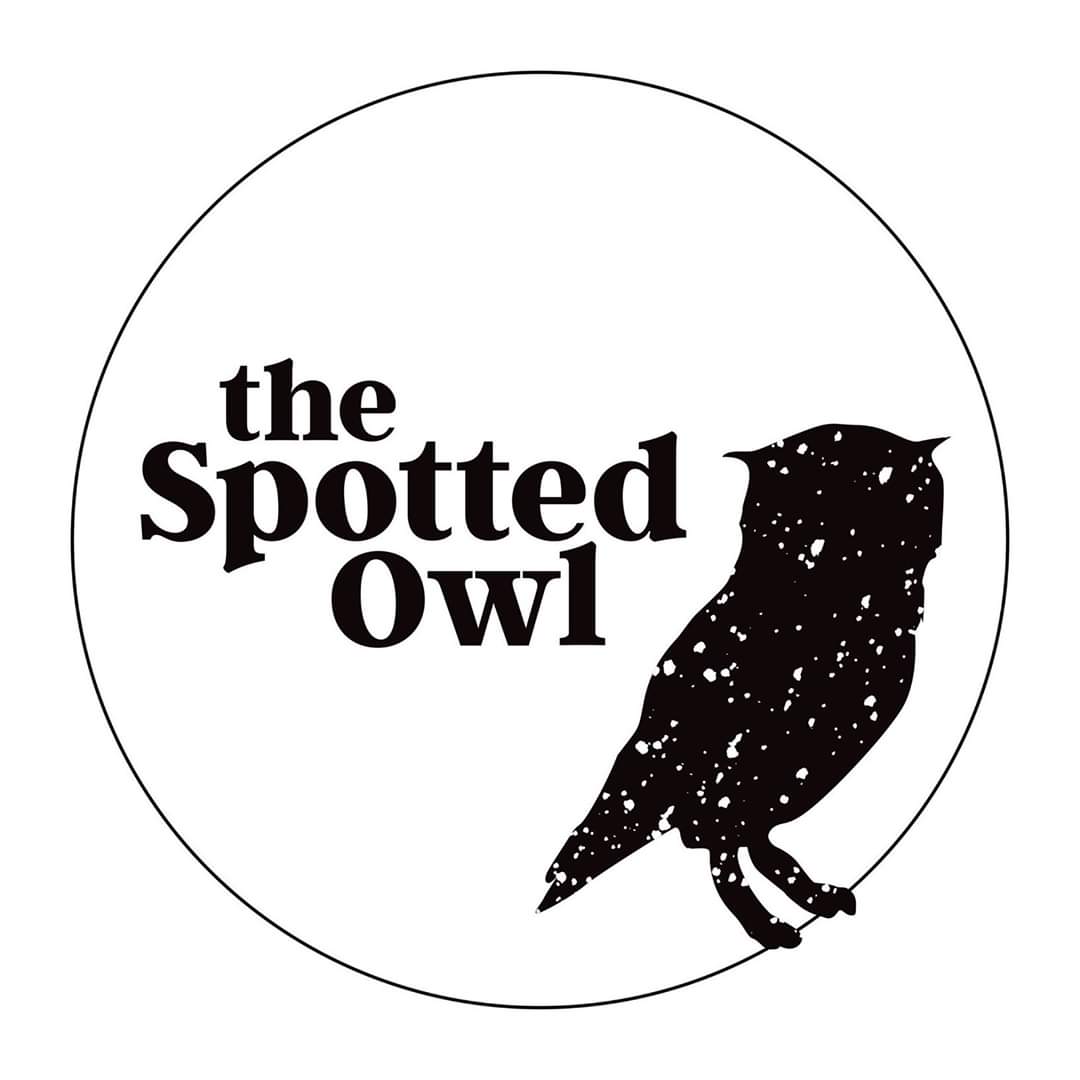 Oven roasted chicken, winter vegetables, leek and chicken jusSalmon Croquettes							21Salmon, potatoes, capers, gherkins, avocado crème, leaves & citrusFritters								19Corn, zucchini, chickpeas, chimichurri, radish & cress	Burrito Bowl								19Brown rice, black beans, capsicum, avocado, charred corn, kale,                jalapeno sour cream & corn tortillaBeef Burger								21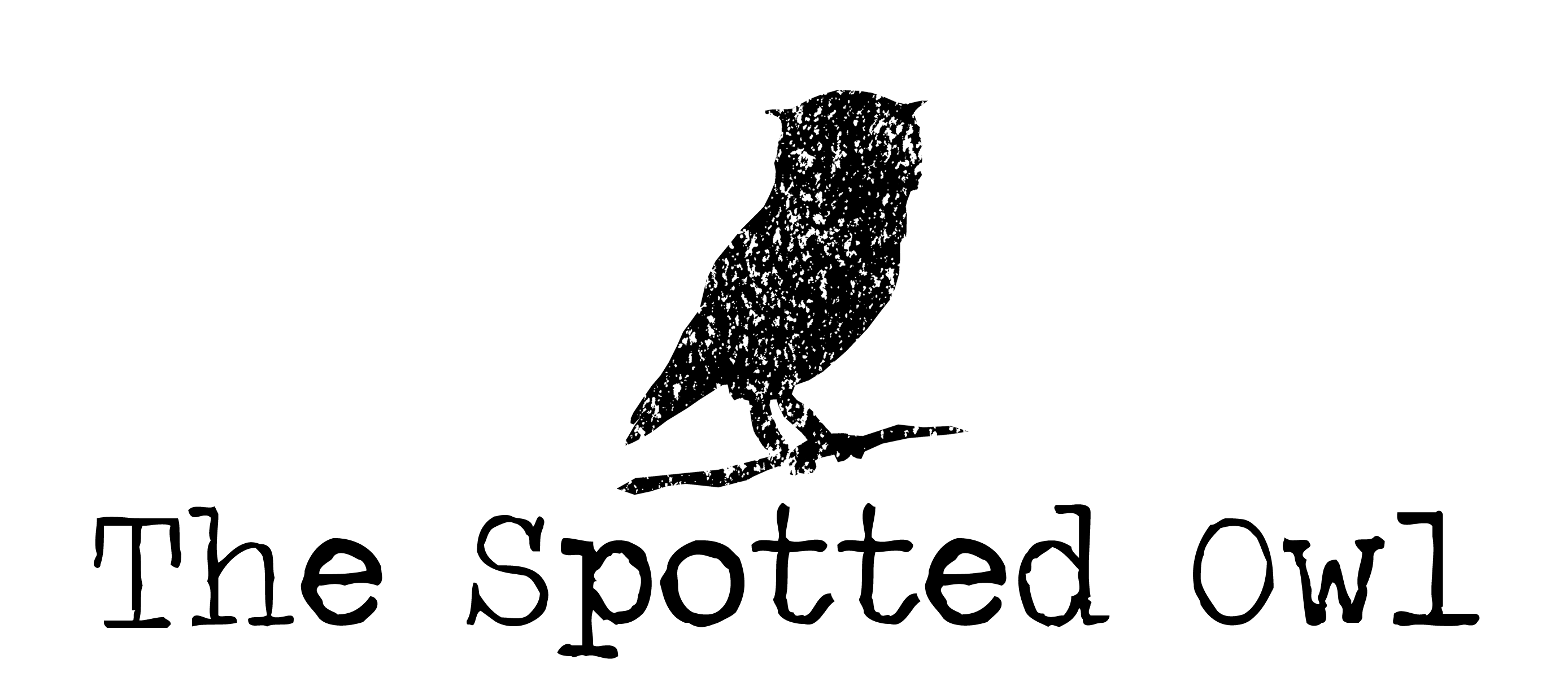 Beef patty, lettuce, tomato, cheese, pickles, aioli, served with chips                        - Add egg $2 - Add bacon $2 Chips									S 5 / L 8With aioli or tomato sauceLittle people (Under 12)Single poached egg on toast						6Toast with butter & jam/vegemite/honey				6Pancakes, maple syrup, ice cream, wafer				7.5Ham & cheese melt							7.5Nuggets & chips							9SidesExtra toast 								2.5 Extra egg/relish/hollandaise						3Spinach/tomato/mushroom/hash brown 				4Goats cheese/haloumi/avocado					5Bacon/smoked salmon/chorizo					5*All items on menu are available for takeaway*Filtered sparkling water						2750mlOrganic Juice								5.5Orange, cranberry, apple & coconut waterHepburn Springs mineral water					5.5Ginger beer, blood orange, pink grapefruit, orange & passionfruit, 
sparkling waterRemedy Kombucha							6Ginger & lemon, raspberry lemonade, peach, cherry & plum, 
blood orange (sugar free)Soft drink								4.5Coke, diet coke, coke zero, lemonade, tonic water,
lemon lime & bittersMilkshakes								6.5Banana, caramel, coconut, chocolate, choc mint,
cookies & cream, Jaffa, lime, strawberry, vanilla Kids flavoured milk							4Iced latte ice, milk, coffee 						S 4 / L 5Iced coffee ice cream, milk, coffee					6.5Iced chocolate ice cream, milk, chocolate				6.5Iced mocha ice cream, milk, coffee & choc				6.5Wines by the glassSparkling - De Bortolli Prosecco (Vic)White - Yalumba Pinot Grigio (S.A), Torres Vina Sol (Spain)Red - Borsoa Grenache (Spain)Beer & CiderAsahi, Carlton Draught, Coopers Pale Ale, Coopers Sparkling Ale, 
Corona, Little Creatures Pale Ale, Holgate Gatekeeper, Cascade Light,
Grape Tree Grape Cider, Somerby Apple CiderTea									4English breakfast, earl grey, green, lemongrass & ginger,
peppermint, chamomileBrewed chai latte 							5.5
Soy milk, honey, cinnamon				Dirty chai 								6
Soy milk, coffee, honey					Muddy chai 								6Soy milk, chocolate					Coffee									S 4 / L 5 Variety of white & black coffeeMocha 									S 4 / L 5
Coffee and chocolate with your choice of milkHot chocolate								S 4 / L 5
Dark hot chocolate (Mork), sweet hot chocolateBrewed bounty 							S 5 / L 6
Dark chocolate (Mork) & coconut milk		Matcha latte 								S 5 / L 6
Matcha (green tea), coconut milk & honey		Golden latte 								S 5 / L 6
Turmeric, cinnamon, almond milk & honey + Soy milk Bonsoy, Coconut milk Cocoquench			0.5+ Almond milk Milk Lab						0.75+ Syrup – caramel, hazelnut, white choc, vanilla			0.7Cold Drip Coffee							5Brewed and chilled single origin served with an orange wedge 